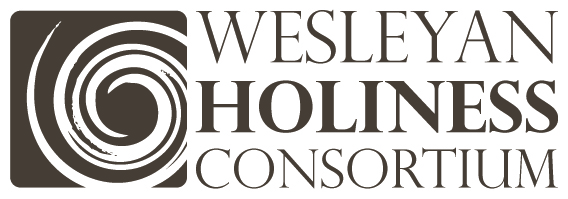 It’s always a joy to write you and update you on the wonderful work of the WHC as God continues to open doors and unfold possibilities.  It really seems that we are leaning into a deep hunger for the fullness of God’s salvation being appropriated in our lives and cultures today. Although during the summer months the intensity has abated somewhat, there still are great steps that remind us what we do together is truly of God!Regional Networks – St. Louis – please pray for the Regional Leaders in this area.  The momentum has dissipated somewhat because of leadership transitions.  Ben Tolly (Free Methodist) has just accepted the role of Coordinator for this Regional Network and we are attempting to bring them together for renewed planning. Jess Middendorf is making himself available to assist through encouragement also.Nairobi – Robert Langat, (African Gospel Church) is planning a second meeting of the Nairobi area leaders on July 30 to take the next step of formation of the WHC-Kenya.  Please pray for him and the group as they meet.Florida/Georgia – we have no Regional Networks in the south but the new Salvation Army Center for Holiness Studies is partnering with us to conduct a retreat on January 23-24, 2015.  This will include the Regional Leaders from Florida and Georgia along with their spouses.  At this time we will lay plans to form Regional Networks in the areas that are the most appropriate for them.  Pray for a good outcome.Finances – All but 2 of our denominations have contributed to the financial support of the WHC.  THANK YOU!  Those two are in deliberations this month and we hope to hear from them. Chief Academic Officers Network – As I reported to you last time, we have initiated the formation of a new Affinity Group to include the Academic Officers of our Colleges and Universities – (Provosts, VP for Academics).  The first meeting of this group will be in Portland on November 4 at the end of the annual meeting of the Council for Independent Colleges.  We are trusting that this will be a new and vibrant group. Please pray for your senior academic leaders.Please Encourage – As you read these reports, I hope you will encourage your own leaders in any of these areas to engage.  We do these things for their benefit.  Particularly, I would encourage you to drop a quick note to the academic officers of your schools and encourage them to participate in the new CAO Network.  As you know too well, our academic centers are the key to anchoring our churches in our heritage.  Aldersgate Press continues to thrive.  Our new Operational Partner, Brett Burner, has helped us to go to the next level of effectiveness.  AND our latest release is hot off the press. Attached is the cover of Catch Your Breath – Exhaling Death and Inhaling Life. Soon you will be receiving under separate cover a complimentary copy as I usually do with any of our releases. I hope you will be blessed by this. Give some thought to making copies available to groups within your denomination. Mostly, I hope you are encouraged that we are truly doing what we said we would do in making holiness more of a priority in the 21st Century.Thank you for your engagement, encouragement, and participation together!Blessings,Kevin www.HolinessAndUnity.org